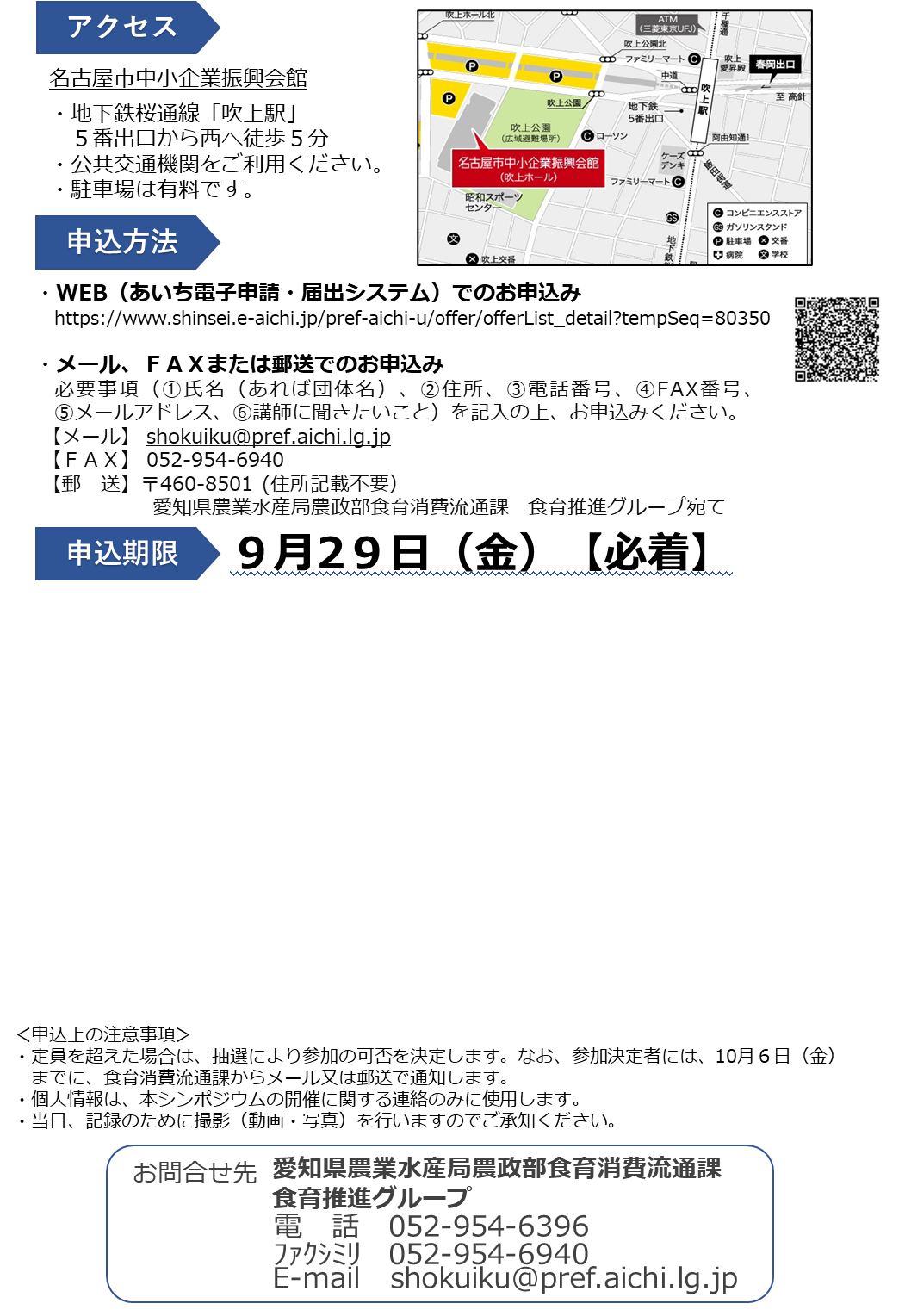 令和５年度あいち食育いきいきシンポジウム 参加申込書令和５年度あいち食育いきいきシンポジウム 参加申込書令和５年度あいち食育いきいきシンポジウム 参加申込書令和５年度あいち食育いきいきシンポジウム 参加申込書氏　　名(あれば団体名)住　　所〒〒〒電話番号FAXメールアドレス 🔷講師の方にお聞きしたいことがありましたら、御記入ください。 🔷講師の方にお聞きしたいことがありましたら、御記入ください。 🔷講師の方にお聞きしたいことがありましたら、御記入ください。 🔷講師の方にお聞きしたいことがありましたら、御記入ください。